USDA-ARSSouth Fork Experimental Watershed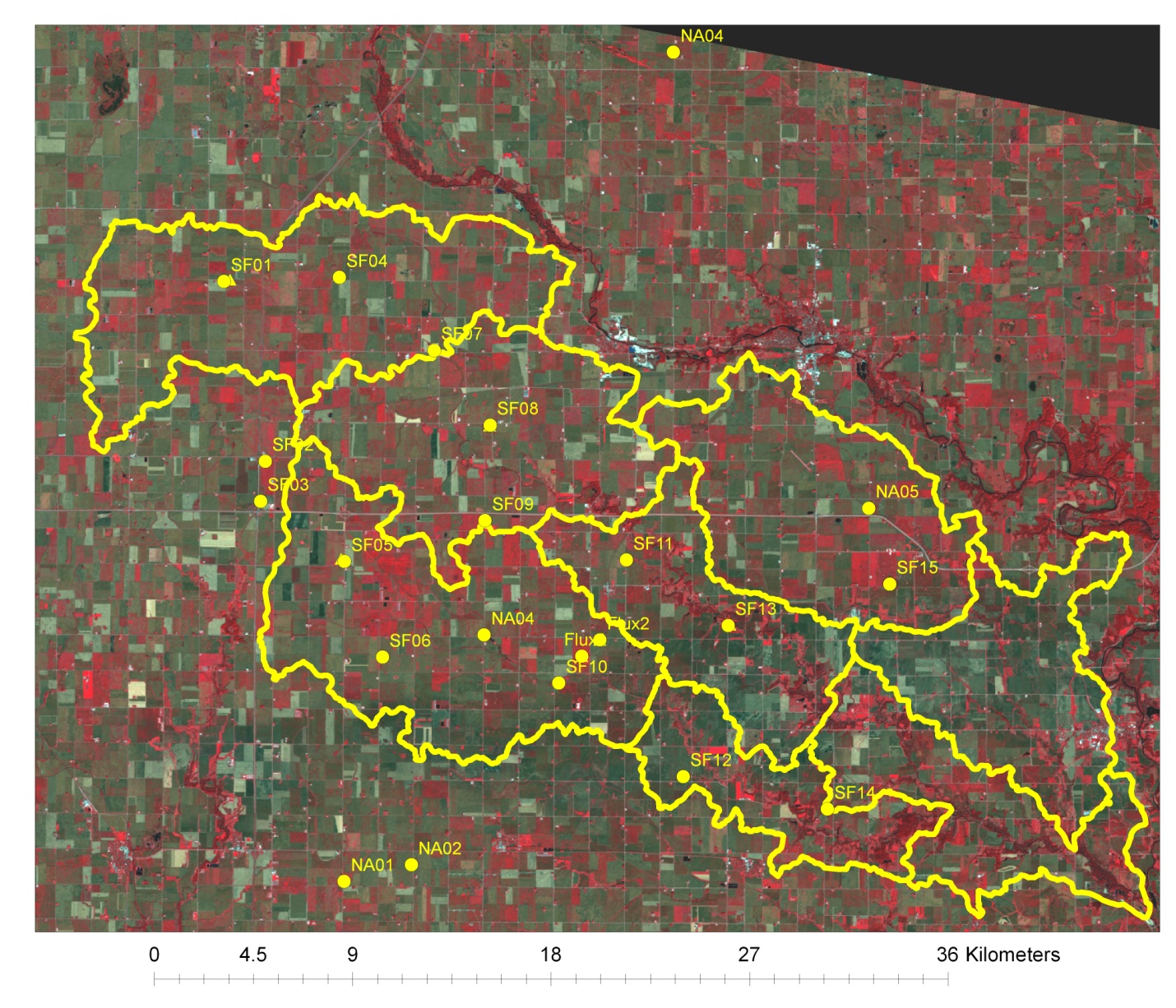 SummaryA total of 15 stations are deployed in and around the South Fork River in North Central Iowa.  An additional  5 stations are operated by NASA in cooperation with the University of Iowa.  This summary addresses the ARS stations specifically and the NASA station information can be found at http://ifis.iowafloodcenter.org.  EquipmentThere are 4 Stevens Water Hydra Probes installed at each station in profile with the center of each sensor located at 5, 10, 20, and 50 cm.  There are 2 precipitation gages located at each site as well, a Texas Electronics 525 (TE525) and a MetOne 380.  The soil moisture probes record hourly instantaneous measurements of the real dielectric, soil temperature and volumetric soil moisture.  File FormatsThere are three files for each station.  They are organized in Daily, Hourly, and Rainfall-only.File Name: 	SF##_Daily.xlsx is the daily file for station ##.		SF##_Hourly.xlsx is the hourly file for station ##.		SF##_Rain.xlsx is the rainfall file for station ## in second increments.*some stations have an alternate designation of A, B, C, or D which is an old naming convention for 4 longer term sites.  These are represented in the file names as well.SF##_Daily and SF##_Hourly file formats.  Columns:	TimeStamp: in Central Standard Time		Record: record number		Site ID		VWC_1: Volumetric Water Content at 5 cm depth		VWC_2: Volumetric Water Content at 10 cm depth		VWC_3: Volumetric Water Content at 20 cm depth		VWC_4: Volumetric Water Content at 50 cm depth		Rain_TE_Tot: precipitation in mm from the TE525 tipping bucket raingage		Rain_Met_Tot: precipitation in mm from the MetOne 380.		Temp_1: Soil Temperature at 5 cm depth		Temp_2: Soil Temperature at 10 cm depth		Temp_3: Soil Temperature at 20 cm depth		Temp_4: Soil Temperature at 50 cm depth		Batt_Volt:  battery voltage in volts***2 stations have additional measurements as follows.		AirTC_Min: Minimum air temperature during the day of record in Celsius		AirTC_Max: Maximum air temperature during the day of record in Celsius		AirTC_Avg: Average air temperature in CelsiusRH_avg: Average relative humidity in %e_sat: saturation vapor pressuree_act: actual vapor pressione_sat_Avg: Average Saturation Vapor Pressure		e_act_avg: Average Actual Vapor Pressure		WindSpeed_Mean:  Mean wind speed in meter/sec		WindDir_Mean: Mean wind direction in degrees (0 North)		WindDir_SD: Standard deviation of the wind direction in degrees		SLR_MJ_Tot: Total Solar Radiation in MegaJoules/m2.		SLR_W_Avg: Solar Radiation in W/m2SF##_Rain file formatColumns:	TimeStamp: in Central Standard Time, nearest second		Record: record number		Site ID		Rain_TE_Tot: precipitation in mm from the TE525 tipping bucket raingage		Rain_Met_Tot: precipitation in mm from the MetOne 380.Figure 1: Map of the South Fork Experimental WatershedTable 1: ARS and NASA soil moisture and raingage stations in and around the South Fork Experimental Watershed.Site IDLatitudeLongitudeSF0142.542620-93.589060SF0242.469300-93.565450SF0342.452960-93.567970SF0442.544590-93.525270SF0542.428570-93.521580SF0642.389600-93.500130SF0742.515010-93.472710SF0842.484630-93.441490SF0942.445560-93.444050SF1042.379370-93.402930SF1142.429750-93.365960SF1242.341400-93.334220SF1342.403180-93.309710SF1442.328310-93.254860SF1542.420340-93.220770NA0142.297846-93.520643NA0242.304850-93.483616NA0442.398868-93.444281NA0442.637269-93.341192NA0542.451260-93.232442